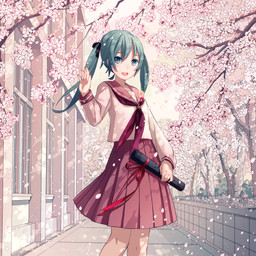 ！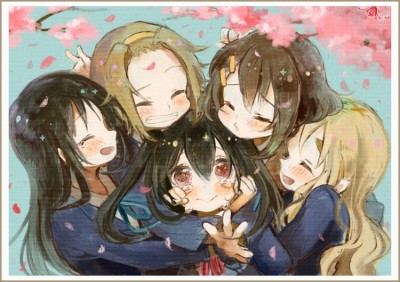 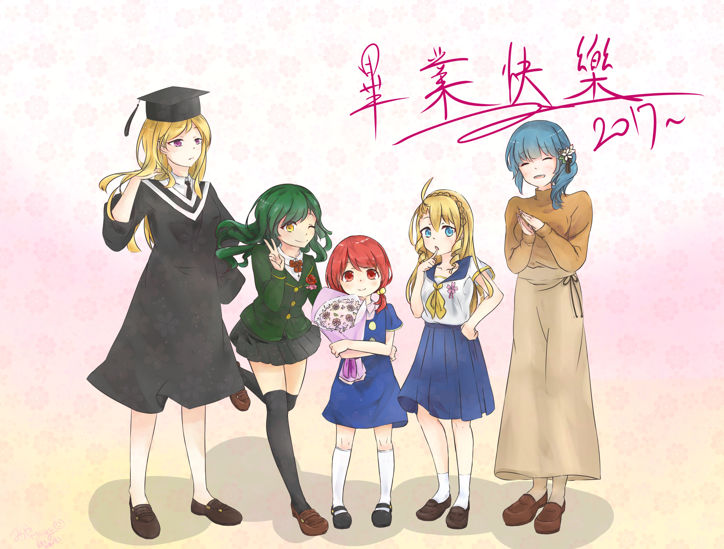 